 Andrew & Freddy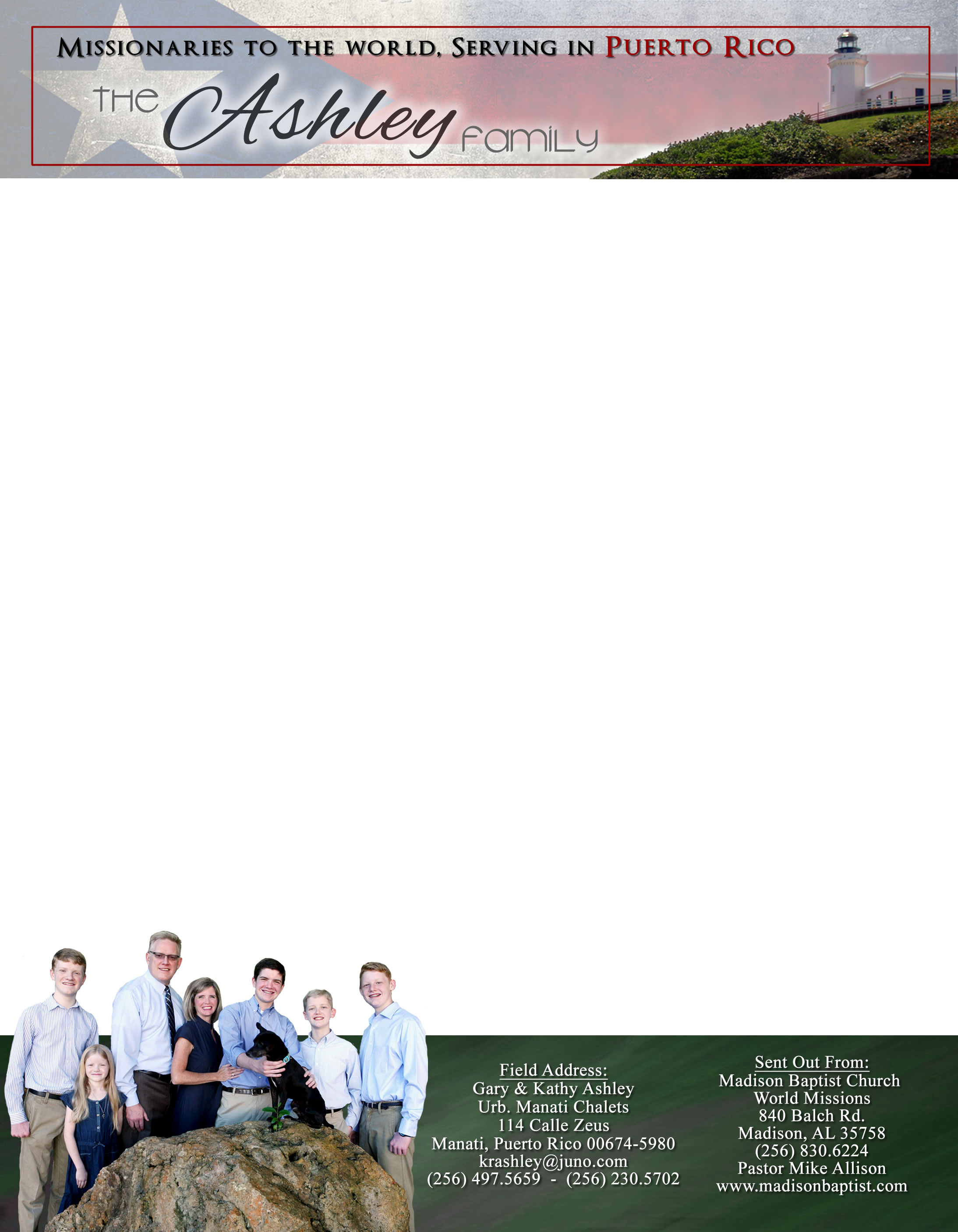 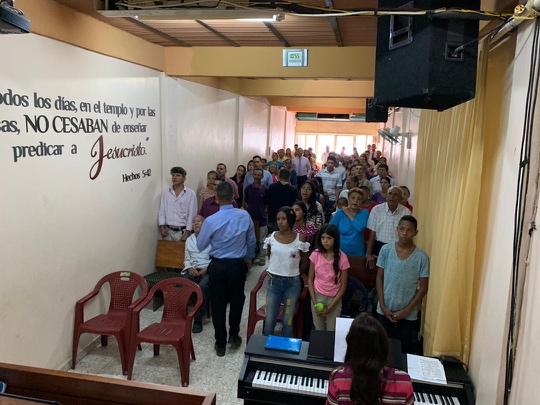 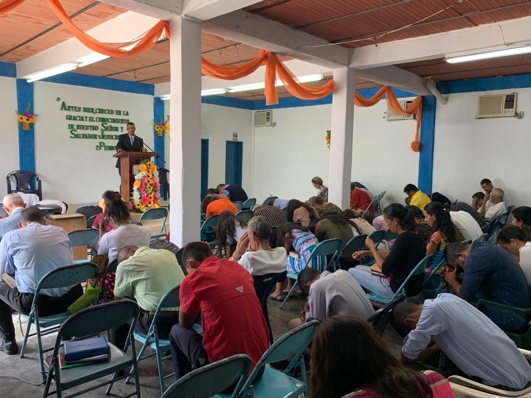 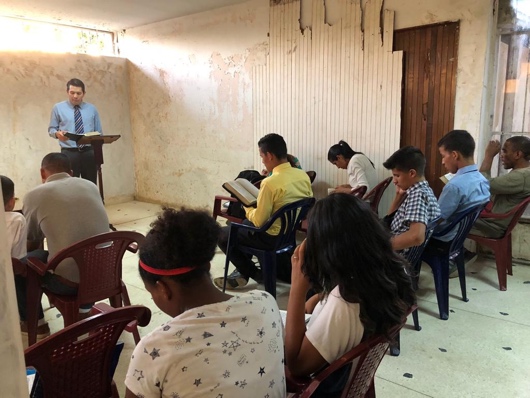 